Spoštovani starši!Pošiljam vam naloge za angleški jezik za delo na daljavo. Poslušanje pesmice o hrani. Utrjevanje strukture: Do you like_______? Yes, I do.                                    No, I don't. Učenci naj poslušajo pesem in utrdijo slovnično strukturo. Hrano lahko poljubno menjajo in vas sprašujejo in vi njih. https://supersimple.com/song/do-you-like-broccoli-ice-cream-puppets/Interaktivna igra: Utrjevanje besedišča food (hrana) in colours (barve). Sledite povezavi. Nalogo lahko izvajate večkrat, saj vedno ponudi novo različico.  https://www.c00lsch00l.eu/Games/memory_food.php   FOOD PRACTICEhttps://www.c00lsch00l.eu/Games/colour_memory12.php    COLOUR PRACTICESrečno vam in vašim najbližjim.učiteljica Anja 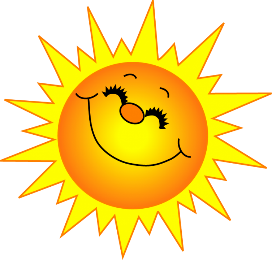 